UNIVERSIDADE FEDERAL DO MARANHÃOCENTRO DE CIÊNCIAS SOCIAIS - CCSoCURSO DE DIREITOGRUPO DE PESQUISA E EXTENSÃO EM CIENCIAS CRIMINAIS – NUPECC/UFMAEDITAL N.01/2019 – NUPECC/UFMAAbre o processo de seleção de membros discentes para o Grupo de Pesquisa e Extensão em Ciências Criminais – NUPECC/UFMAO tutor do Grupo de Pesquisa e Extensão em Ciências Criminais – NUPECC/UFMA, no uso de suas atribuições regimentais,CONSIDERANDO a imprescindibilidade da formação de recursos humanos para refletir e intervir criticamente na realidade social no campo do Direito e instituições do sistema de justiça, seja na vida acadêmica, seja nas mais diversas instituições do sistema de justiça;CONSIDERANDO a importância do desenvolvimento de práticas de pesquisas científicas voltadas para as questões sociais vinculadas ao campo das Ciências Criminais ;CONSIDERANDO a necessidade do estabelecimento efetivo de mecanismos de articulação entre a Pós-Graduação e a Graduação;CONSIDERANDO ainda a relevância da ampliação e melhoria da produção científica e das atividades de docência da Universidade Federal do Maranhão,RESOLVEDEFLAGRAR o processo de seleção de membros discentes para o preenchimento imediato de vagas, na forma definida pelo presente edital n.01/2019.Das VagasO processo seletivo destina-se ao provimento de 10 (dez) vagas, sendo 2 (duas) para cada uma das seguintes  linha de pesquisa:O controle social pelo Direito Penal: a barbárie da violência;Devido processo e novas tendências político-criminais;Inteligência de Estado, novas tecnologias e segurança pública;Criminalidade Econômica e Direito Tributário;Justiça Política e Direito de PunirDos requisitos de investiduraO candidato pretendente a uma das vagas disponibilizadas pelo presente edital deverá atender imprescindivelmente aos seguintes requisitos:2.1. Estar regularmente matriculado no curso de graduação em Direito da Universidade Federal do Maranhão (UFMA), entre o 2º (segundo) e 6º (sexto) períodos ao tempo de abertura desta seleção;2.2. Não ser bolsista de qualquer outro programa;2.3. Não possuir qualquer vínculo empregatício;2.4. Dispor de, no mínimo, 12 (doze) horas semanais para o exercício das atividades vinculadas ao plano de atividades do Grupo de Pesquisa e Extensão em Ciências Criminais (NUPECC/UFMA);2.5. Não possuir reprovações em nenhuma disciplina integrante do plano curricular da graduação em Direito;2.6. Possuir média igual ou superior a 8,00 (oito) de coeficiente de rendimento;Das inscrições para o presente EditalAs inscrições serão realizadas gratuitamente, mediante o preenchimento de formulário disponível no ANEXO  n.1 do presente edital;3.1. O formulário de inscrição, devidamente preenchido, deverá ser entregue na Secretaria Administrativa do edifício sede do Programa de Pós-Graduação em Direito da Universidade Federal do Maranhão (Mestrado em Direito/UFMA), sito à Rua do Sol, n.117, Centro – São Luís (MA), no período de 24  de junho de 2019 a 28 de junho de 2019, das 14h00 às 18:00;3.2. Junto do formulário a que se refere o item 3.1, o candidato deverá providenciar ainda a cópia dos seguintes documentos:3.2.1 Documento oficial de identificação no qual conste, pelo menos, o número da inscrição do candidato no Cadastro de Pessoas Físicas – CPF;3.2.2. Currículo Lattes (CNPQ) atualizado;3.2.3. Comprovante de matrícula no curso da graduação em Direito da Universidade Federal do Maranhão;3.2.4. Histórico acadêmico do curso;3.2.5. Comprovante de conta corrente sediada pelo Banco do Brasil S.A.;3.2.6. Foto 3X4;As inscrições realizadas fora do prazo e das condições de elegibilidade definidas nos itens 3.1 e 3.2 serão liminarmente indeferidas;4.1. Da decisão de indeferimento liminar da inscrição não cabe qualquer recurso;Do processo avaliativoO processo seletivo deste edital consistirá das seguintes etapas:A. Avaliação escrita;B. Prova Oral;5.1. Nas fases descritas nas alíneas A e B do item 5.0 deste edital poderão ser atribuídas notas de 0,00 (zero) a 10,0 (dez), conforme avaliação realizada pela banca avaliadora;5.2. A nota final do candidato será resultante da média aritmética simples entre as notas parciais atribuídas pelos integrantes da banca avaliadora em cada uma das etapas previstas nas alíneas A e B do item 5.0 deste edital;5.3. A fórmula aritmética base para o cálculo das notas pode ser verificada nas tabelas abaixo delineadas:Tabela 1: Cálculo resultado parcial etapa ATabela 2: Cálculo resultado parcial etapa BTabela 3: Cálculo resultado final6.0 A avaliação escrita a que se refere o item 5.0 alínea A, tem o propósito de mensurar os conhecimentos jurídicos do candidato, bem como o conhecimento acerca da seguinte obra, constando de 5 (cinco) questões:6.1. VELOSO, Roberto Carvalho. Crimes Tributários. São Paulo: Quartier Latin, 20117.0 A prova oral a que se refere o item 5.0 Alínea B consiste na arguição livre dirigida ao candidato;7.1. A prova oral tem o propósito de mensurar os conhecimentos gerais e jurídicos do candidato;8.0 O processo seletivo será presidido pelo Professor Doutor Roberto Carvalho Veloso, tutor do Grupo de Pesquisa e Extensão em Ciências Criminais - NUPECC/UFMA;8.1. Além do professor tutor do Núcleo, também integram a banca avaliadora do presente processo seletivo:8.1.1. Professor Doutor Thiago Alisson Cardoso de Jesus, Professor Doutor Márcio Aleandro Correia Teixeira, Professor Doutor Marcelo de Carvalho Lima e Professor Doutor Delmo Matos da Silva; 8.1.2. Dois atuais integrantes discentes do Grupo de Pesquisa e Extensão em Ciências Criminais - NUPECC/UFMA regularmente identificados na ata de realização da(s) prova(s) deste seletivo;8.2. Na eventual ausência de algum dos integrantes da banca avaliadora a que faz menção os itens 8.1.1 e 8.1.2, o tutor do Grupo de Pesquisa e Extensão em Ciências Criminais - NUPECC/UFMA deverá indicar um suplente ad nutum;9 Considerar-se-á aprovado(a) o(a) candidato(a) que obtiver maior média aritmética e estiver inserido(a) dentro do número de vagas disponibilizadas no item 1.0;9.1 Em caso de resultados finais iguais, adotar-se-á o Coeficiente de Rendimento escolar (CR) como critério de desempate e o candidato (a) com maior CR considerar-se-á aprovado (a);9.1.1 Se na hipótese do item 9.1 ainda não se superar o empate configurado, considerar-se-á aprovado (a) o candidato(a) que estiver matriculado em período mais avançado do curso conforme o comprovante de matrícula descrito no item 3.2.3;10 Todas as etapas de realização do presente processo seletivo serão realizadas no prédio sede do Programa de Pós-Graduação em Direito da Universidade Federal do Maranhão (Mestrado em Direito/UFMA) sito à Rua do Sol, n.117, Centro – São Luís (MA).Do calendário avaliativo do processo seletivo11 O processo seletivo será regido pelo seguinte calendário:11.1. As inscrições a que se referem o item 3.0 serão realizadas entre os dias 24 de junho e 28 de junho de 2019;11.2. A avaliação escrita a que se refere o item 5.0 alínea A, será realizada no dia 01 de julho de 2019, no horário de 15:00h às 18:00h (horário local), no prédio sede do Programa de Pós-Graduação em Direito da Universidade Federal do Maranhão (Mestrado em Direito/UFMA) sito à Rua do Sol, n.117, Centro – São Luís (MA);11.3. A sabatina a que se refere o item 5.0 alínea B será realizada no dia 09 de julho de 2019, no horário de 15:00h  às 18:00h (horário local), no prédio sede do Programa de Pós-Graduação em Direito da Universidade Federal do Maranhão (Mestrado em Direito/UFMA) sito à Rua do Sol, n.117, Centro – São Luís (MA);11.4. Os resultados parciais e finais serão divulgados no sítio eletrônico do Programa de Pós-Graduação em Direito da Universidade Federal do Maranhão (PPGDIR/UFMA) até o dia 12 de julho de 2019;11.4.1. Os resultados parciais e finais serão divulgados por meio das mídias digitais do Grupo de Pesquisa e Extensão em Ciências Criminais – NUPECC/UFMA;Dos atos do processo seletivo12 Ato do presidente do processo seletivo poderá alterar unilateralmente as datas constantes do item 11;12.1. Na eventualidade de aplicação do disposto no item 12, será dada a devida publicidade do ato modificador no Departamento do Curso de Direito da Universidade Federal do Maranhão (DEDIR/UFMA), sem prejuízo dos meios digitais de comunicação.Da cláusula de reserva13 A presidência da comissão do processo seletivo reserva-se o direito de suprir eventuais omissões deste edital por meio de atos a serem publicados no Departamento do Curso de Direito da Universidade Federal do Maranhão (DEDIR/UFMA).São Luís, 3 de junho de 2019.Prof. Dr. Roberto Carvalho VelosoTutor do Grupo de Pesquisa e Extensão em Ciências Criminais - NUPECC/UFMANome: Matrícula: Data de Nascimento (DD/MM/AAAA)CPF: RG:E-mail: Endereço: CEP: Telefone Residencial/ Celular: Turno de Graduação: Semestre da Graduação:Linha de Pesquisa escolhida:Tem disponibilidade de 12 horas semanais para se dedicar ao NUPECC/UFMA?                            (   ) Sim (   ) Não Data de início do curso de graduação: _______/______ /_______ Previsão de Término do curso de graduação: ______/ ______/ ______ Você está vinculado a algum outro Programa como bolsista ou não bolsista? ( ) Sim ( ) Não                                              (   ) Bolsista (   ) Não bolsista. Se sim, qual? _______________________________São Luís/MA, _______/_______/2019.DECLARO serem verdadeiras todas as informações indicadas neste formulário.ACEITO todas as condições de seleção definidas no edital N.01/2019 – NUPECC/UFMA.________________________________________________________Assinatura da(o) Candidata(o)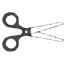 Corte aqui---------------------------------------------------------------------------------------------PARA USO RESTRITO DA SECRETARIA ADMINISTRATIVACOMPROVANTE DE INSCRIÇÃODECLARO que o candidato(a) de CPF nº ___________________________________ foi regularmente inscrito na seleção n.01/2019 do NUPECC/UFMA. Rubrica do(a) Servidor(a)Data:  _____/_____/2019Etapa alínea AResultado parcial = Nota avaliador 1 + Nota avaliador 2 +  Nota avaliador 3 +  Nota avaliador 4/4Etapa alínea BResultado parcial =  Nota avaliador 1 + Nota avaliador 2 +  Nota avaliador 3 +  Nota avaliador 4/4Resultado finalMédia da soma aritmética simples da nota obtida no Resultado parcial entre a alínea a e a alínea bResultado parcial etapa alínea a +  Resultado parcial etapa alínea b/ 2